OBRTNA TEHNIČKA ŠKOLASPLITSTRATEGIJA INTERNACIONALIZACIJEza razdoblje 2017. - 2021.-1. revizija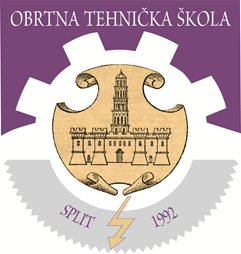 Split, rujan 2017.UVODObrtna tehnička škola djeluje u skladu s temeljnim dokumentima koji definiraju strukturu i operativne procedure unutar škole. S obzirom da su većina zanimanja, za koja se obrazuju učenici u našoj školi, trogodišnja obrtnička JMO zanimanja, osim Zakona o odgoju i obrazovanju, za nas vrijedi i cijeli niz specifičnih zakona i pravilnika koji se odnose na vezane obrte. Statut škole je temeljni akt škole, a usklađen je sa svim zakonima i pravilnicima koje propisuje Ministarstvo znanosti i obrazovanja. Škola za svaku školsku godinu donosi Godišnji plan i program rada škole, kao i Školski kurikulum. Kao škola smo uključeni u sve obvezne procese i aktivnosti koje provode srednje škole. Proces samovrednovanja se provodi tijekom posljednjih 5 godina i pokazuje trend boljitka škole u svim proritetnim područjima samovrednovanja. Sudjelovanje u međunarodnim aktivnostima, te strategija internacionalizacije škole dio su razvojnog plana škole. Školski kurikulum Obrtne tehničke škole obiluje projektnim aktivnostima u koje su uključeni učenici, nastavnici i roditelji. Provođenje projekta mobilnosti i sudjelovanje u međunarodnim projektima je sastavni dio školskog kurikuluma, te predstavlja važan dio „osobne iskaznice“ naše škole.U strateško planiranje međunarodnih aktivnosti i izradu razvojnog plana međunarodnih aktivnosti uključeni su članovi školskog projektnog tima  i nastavnici koji su prethodnih godina bili uključeni u pripremu učenika za projekte mobilnosti, ali i školsko Povjerenstvo za kvalitetu koje aktivno sudjeluju u procesu samovrednovanja ustanove. Svrha uključivanja većeg broja nastavnika u planiranje je upravo upoznavanje što većeg broja djelatnika s međunarodnim aktivnostima, kako bi te aktivnosti postale dio svakodnevnih školskih aktivnosti.Tim za izradu strategije internacionalizacije bavio se analizom radnog okružja u školi. Detektirano je da međunarodna suradnja i sudjelovanje djelatnika u međunarodnim projektima rezultira pozitivnim promjenama u radnom okružju. Nastavnici koji sudjeluju u međunarodnim projektima stječu kompetencije koje koriste u svakodnevnom radu, ali ih i prenose kolegama, što pozitivno utječe na radno okruženje. Stručno usavršavanje nastavnika, osim samog usavršavanja stručnih znanja, trebalo bi uključivati i usavršavanje jezičnih kompetencija na engleskom jeziku, kao službenom jeziku Europske unije, te osposobljavanje nastavnika za rad u multikulturalnom okruženju. Za školu je važno stvoriti viziju o budućim projektima međunarodne suradnje, kako bi bili jasno postavljeni budući ciljevi i potaklo sudionike da ustraju u planiranim aktivnostima. Strategija internacionalizacije Obrtne tehničke škole određuje glavne pravce i strateške ciljeve međunarodnog djelovanja škole za razdoblje od 2016. do 2021. godine. Strategija internacionalizacije je usmjerena na postizanje međunarodne otvorenosti za strane učenike i nastavnike, te osiguranje preduvjeta za odlaznu mobilnost učenika, nastavnika i nenastavnog osoblja.Obrtna tehnička škola ima iza sebe iskustvo u prijavi i provođenju šest projekata mobilnosti učenika i jednog projekta partnerske suradnje u projektu transfera inovacija.  Bili smo prva škola na području cijele Dalmacije koja je dobila sredstva za projekt mobilnosti učenika, još 2009. godine.2006. godine, Obrtna tehnička škola je prvi put aplicirala za sredstva EU u projektu CARDS -“Upgrading of vocational education and training schools", ali nije bilo uspješno. U ožujku 2009. godine škola se prijavila na natječaj za projekt Leonardo da Vinci 2009.-"UČIMO, RADIMO, PUTUJMO" i dobila je financijsku potporu Agencije za mobilnost i programe EU za organizaciju mobilnosti tri učenika (zanimanje automehaničar) i nastavnika-pratitelja u Francusku. 2010. godine škola je ponovno aplicirala i dobila potporu u sklopu projekta Leonardo da Vinci 2010.- "PUTOVANJEM DO ZNANJA" za 10 učenika (5 automehaničara i 5 elektroinstalatera) i dva nastavnika pratitelja, koji su boravili dva tjedna u Francuskoj, Meauxu.2011. godine odobren je još jedan projekt mobilnosti  u Francusku, Meaux- Leonardo da Vinci 2011. pod nazivom "UGRABI NOVE IZAZOVE!" za 10 učenika (5 automehaničara i 5 elektroinstalatera) i 2 nastavnika. U projektu Leonardo da Vinci 2012. pod nazivom "TIMSKA IZRADA AUTOMOBILA BUDUĆNOSTI" 10 učenika (5 autoelektričara, 2 automehaničara, 1 autolimar i 2 elektromehaničara) i  jedan nastavnik-pratitelj boravili su dva tjedna na stručnoj praksi u Leipzigu u Njemačkoj, gdje su izrađivali električni automobil- jednosjed.U sklopu projekta Leonardo da Vinci transfer inovacija 2012.-2014. Obrtna tehnička škola po prvi put sudjeluje kao partner u projektu „SUPPORTING VOCATIONAL TEACHERS AND TRAINERS IN e-LEARNING (e)VET2EDU”, u kojem je nositelj projekta Centre of e-Learning AGH – University of  Science and Technology (Kraków, Poland). Projekt traje 24 mjeseca, od 1.10.2012.-30.9.2014., a cilj mu je ojačati uvođenje suvremenih i inovativnih sadržaja i obilježja u nastavu u strukovnim školama s ciljem osiguranja njihove prilagodljivosti na tržištu rada, te osnažiti informatičko-komunikacijske kompetencije nastavnika u svrhu uvođenja suvremenih, na učenika usmjerenih, pristupa nastavi. U projektu mobilnosti učenika pod nazivom "ZNANJE JE BOGATSTVO!"  u sklopu projekta ERASMUS+ 2014. 15 učenika i 2 nastavnika-pratitelja boravili su 2 tjedna u Irskoj, Corku,  gdje su učenici 5 različitih zanimanja (automehaničari, autolimari, autoelektričari, stolari i elektroničari-mehaničari) u specijaliziranim radionicama obavljali stručnu praksu. Obrtna tehnička škola je bila organizacija-primatelj u projekt Erasmus+2015. za 8 nastavnika i 3 učenika iz francuske škole iz Rioma. Učenici su boravili tri tjedna na stručnoj praksi, a nastavnici po tjedan dana pratili nastavu i aktivnosti u našoj školi.U projektu ERASMUS+2015 "LEARNING THROUGH ACTIVITY IS FUN!" kroz dva tijeka mobilnosti učenicisu  boravili na dvotjednoj stručnoj praksi u Njemačkoj (Kielu) i Španjolskoj (Sevilli). U projektu je sudjelovalo ukupno 30 učenika i 4 nastavnika. U projektu ERASMUS+2016 „TRAVELING AND LEARNING“ u partnerstvu sa školom RBZ iz Kiela u Njemačkoj i strukovnom školom Lycée Pierre-Joël Bonté iz Rioma u Francuskoj, na mobilnosti je bilo ukupno 16 učenika i 2 nastavnika pratitelja. Po prvi put na sedmodnevno stručno usavršavanje odlaze i dva nastavnika praktične nastave.2. POLAZIŠTA STRATEGIJE INTERNACIONALIZACIJE2.1. Misija škole Obrtna tehnička škola će postati prepoznata kao centar izvrsnosti u kojem se umrežavanjem sa sličnim obrazovnim međunarodnim institucijama, te kroz sudjelovanje u međunarodnim projektima:- učenicima omogućava usvajanje znanja i vještina koja će ih učiniti konkurentnima na tržištu rada -osposobljava učenike i nastavnike za cjeloživotno učenje-omogućava kontinuirano stručno usavršavanje učenika i nastavnika.U tom smislu, misija naše škole je  posjedovanje jedinstvenih stručnih znanja i kompetencija. Time bi naša škola postala konkurentna na tržištu i prepoznata kao stručna od strane naših korisnika.Naša misija proizlazi iz vrijednosti koje smatramo važnima, a to su prije svega kvalitetno strukovno obrazovanje i poučavanje kojim naši učenici nakon završetka školovanja mogu konkurirati na međunarodnom tržištu rada.2.2. Vizija škole Vizija Obrtne tehničke škole je da u budućnosti postane centar izvrsnosti za sve učenike i djelatnike. Da bi se navedena vizija ostvarila želja nam je:-opremiti školske učionice i radionice za izvođenje praktične nastave novim instrumentima i tehničkim pomagalima-razviti kvalitetnu suradnju sa srodnim školama u zemlji i inozemstvu-uključivati nastavnike i učenike u međunarodne projekte-osposobiti naše učenike za konkurentno i kompetitivno sudjelovanje na tržištu rada, sukladno njegovim potrebama-ponuditi moderne i inovativne obrazovne programe i sadržaje-omogućiti stalno usavršavanje i napredovanje naših nastavnika -poticati osobni razvoj svakoga učenika, promicati kreativnost i usvajanje humanih vrednota.Dakle, naša vizija je stvaranje moderne i otvorene strukovne škole, koja pruža i učenicima i nastavnicima mogućnosti usvajanja ili nadogradnje postojećih kompetencija.2.3. Vrijednosti škole IzvrsnostKroz međunarodne aktivnosti Obrtna tehnička škola nastoji svojim nastavnicima osigurati uvjete za cjeloživotno učenje, a učenicima stjecanje znanja, vještina i kompetencija s kojima će,kao ravnopravni članovi demokratskog društva biti konkurentni, na Europskom i globalnom tržištu rada.Međunarodno djelovanje Obrtne tehničke škole kroz aktivnosti mobilnost učenika i nastavnika doprinosi izvrsnosti, a osobito lokalnoj/regionalnoj/nacionalnoj/međunarodnoj prepoznatljivosti ustanove.Transparentnost i ravnopravnostPoseban naglasak stavlja se na dostupnost informacija i transparentno provođenje selekcije učenika i nastavnika, što omogućuje uključenje i ravnopravno djelovanje svih dionika.Kultura tolerancije i suradnjeObrtna tehnička škola kroz strategiju internacionalizacije dosljedno promiče moralna i etička načela, toleranciju i suradničke odnose, koji se  primjenjuju i kroz suradnju s međunarodnim partnerskih ustanovama.3. PODRUČJA I GLAVNI PRAVCI RAZVOJA MEĐUNARODNE SURADNJEMeđunarodna suradnja Obrtne tehničke škole ostvaruje se kroz:-mobilnost učenika-mobilnost nastavnika-provođenje nastave na engleskom jeziku-partnerstvo s europskim strukovnim školama-sudjelovanje u međunarodnim projektima.4. STRATEŠKI CILJEVI INTERNACIONALIZACIJE 4.1  UNAPRIJEDITI MOBILNOST UČENIKA Kroz planiranje i provođenje projekata mobilnosti učenika, odnosno kroz odlazne i dolazne mobilnosti učenika, učenici se pripremaju za globalno radno okruženje. 4.2. OSTVARITI MOBILNOST NASTAVNIKAKroz planiranje i provođenje projekata mobilnosti nastavnika, odnosno kroz odlazne i dolazne mobilnosti nastavnika, nastavnici razmjenjuju znanja i vještine, te postaju dionici procesa cjeloživotnog učenja i stručnog usavršavanja. 4.3 PROVOĐENJE NASTAVE NA ENGLESKOM JEZIKUOdržavanje nastave i priprema nastavnih materijala na engleskom jeziku je smjer internacionalizacije koji pospješuje dolaznu mobilnost i međunarodnu prepoznatljivost Obrtne tehničke škole. Dinamika uvođenja nastave na engleskom jeziku odredit će se na temelju iskazanog interesa partnera za dolaznu mobilnost.4.4 OSTVARIVANJE PARTNERSTVA SA STRUKOVNIM ŠKOLAMARazvoj suradnje sa strukovnim školama iz Europske unije osnova je jačanjaobrazovnih i stručnih potencijala Obrtne tehničke škole.4.5  SUDJELOVANJE U RAZLIČITIM MEĐUNARODNIM PROJEKTIMAObrtna tehnička škola će kroz međunarodnu suradnju realizirati projekte iz EU fondova koji nisu unutar programa Erasmus+ kako bi se regionalno još bolje povezala sa strukovnim školama i drugim međunarodnim organizacijama.5. FINANCIJSKI POKAZATELJIS obzirom na to da škola nema vlastite izvore financiranja, koje bi mogla koristiti za provedbu međunarodnih projekata, planiranje i provedba naših projekata ovisi o dobivenim sredstvima za koje apliciramo. Planirane edukacija za naše djelatnike unutar škole (npr. dodatni sati engleskog jezika), te planirana predavanja i radionice, možemo financirati iz vlastitih financijskih resursa. 6. PROVEDBA STRATEGIJEZadaci u ostvarivanju strategije i ciljeva internacionalizacije utvrđuju se Akcijskim planom aktivnosti i mjera za poticanje međunarodne suradnje i mobilnosti koji seutvrđuje za svaku školsku godinu. Izvršenje zadataka utvrđenih u tom planuprati se kontinuirano, s tim da se na kraju svake školske godine ocjenjuje njihovoizvršenje i poduzimaju mjere za njihovu realizaciju.7. NOVELIRANJE STRATEGIJEStrategija internacionalizacije novelira se svake godine na temelju analizeostvarivanja strateških ciljeva i planiranih aktivnosti na području međunarodne suradnje i  mobilnosti.Strategija internacionalizacije novelira se i prilikom svakog noveliranja razvojnog plana škole.STRATEŠKI CILJ 1.UNAPRIJEDITI MOBILNOST UČENIKASTRATEŠKI CILJ 1.UNAPRIJEDITI MOBILNOST UČENIKASTRATEŠKI CILJ 1.UNAPRIJEDITI MOBILNOST UČENIKASTRATEŠKI CILJ 1.UNAPRIJEDITI MOBILNOST UČENIKASPECIFIČNI CILJEVIAKTIVNOSTI ZA OSTVARIVANJE SPECIFIČNIH CILJEVAOSOBE ODGOVORNE ZA PROVEDBU AKTIVNOSTIMJERLJIVI POKAZATELJI OSTVARIVANJA CILJEVA-Planirati i provoditi mobilnost učenika završnih razreda kao dio stručne prakse-Povećati postojeći broj uključenih učenika, zanimanja i tijekova mobilnost-Povećati postojeći broj dolaznih mobilnosti učenika-Prijave projekata mobilnosti (Erasmus+) -Osiguravanje preduvjeta za provođenje mobilnosti (partnerstva s drugim školama)-Školski projektni tim-Nastavničko vijeće-Broj ostvarenih projekta mobilnosti-Ciljani broj učenika uključenih u projekt je 32. -Cilj je uključiti u projekte učenike svih zanimanja -Ciljani broj mobilnosti u jednoj školskoj godini-Ciljani broj učenika koji borave na mobilnosti u Obrtnoj tehničkoj školi je najviše 20 tijekom jedne školske godineSTRATEŠKI CILJ 2.UNAPRIJEDITI MOBILNOST NASTAVNIKASTRATEŠKI CILJ 2.UNAPRIJEDITI MOBILNOST NASTAVNIKASTRATEŠKI CILJ 2.UNAPRIJEDITI MOBILNOST NASTAVNIKASTRATEŠKI CILJ 2.UNAPRIJEDITI MOBILNOST NASTAVNIKASPECIFIČNI CILJEVIAKTIVNOSTI ZA OSTVARIVANJE SPECIFIČNIH CILJEVAOSOBE ODGOVORNE ZA PROVEDBU AKTIVNOSTIMJERLJIVI POKAZATELJI OSTVARIVANJA CILJEVA-Planirati i provoditi projekte mobilnost nastavnika kao dio stručnog usavršavanja-Povećati broj dolaznih mobilnosti nastavnika u našu školu (povećati broj partnera kojima smo mi škola domaćin, kao i broj nastavnika)-Prijave projekata mobilnosti (Erasmus+) -Osiguravanje preduvjeta za provođenje mobilnosti (partnerstva s drugim školama)-Školski projektni tim-Broj ostvarenih projekata mobilnosti nastavnika u periodu od 5 godina (ciljani broj je 5 projekata u razdoblju od 5 godina)-Broj nastavnika uključenih u projekte mobilnosti (ciljani broj je 4 nastavnika u prvoj godini, a zatim svake godine po 6 nastavnika)-Tijekom jedne školske godine ciljani  broj nastavnika koji borave na mobilnosti u Obrtnoj tehničkoj školi je maksimalno 15, a broj partnera 2STRATEŠKI CILJ 3.PROVOĐENJE NASTAVE NA ENGLESKOM JEZIKUSTRATEŠKI CILJ 3.PROVOĐENJE NASTAVE NA ENGLESKOM JEZIKUSTRATEŠKI CILJ 3.PROVOĐENJE NASTAVE NA ENGLESKOM JEZIKUSTRATEŠKI CILJ 3.PROVOĐENJE NASTAVE NA ENGLESKOM JEZIKUSPECIFIČNI CILJEVIAKTIVNOSTI ZA OSTVARIVANJE SPECIFIČNIH CILJEVAOSOBE ODGOVORNE ZA PROVEDBU AKTIVNOSTIMJERLJIVI POKAZATELJI OSTVARIVANJA CILJEVA-Stručni nastavnici će moći održavati nastavu na engleskom jeziku-Nastavnici općih predmeta moći će održavati nastavu na engleskom jeziku-Edukacija nastavnika kroz dodatne sate engleskog jezika-Osiguravanje preduvjeta za provođenje mobilnosti (partnerstva s drugim školama)-Školski projektni tim-Nastavnici engleskog jezika-Broj nastavnika koji mogu održati nastavu na engleskom jeziku, a ciljani broj je: iz svakog strukovnog aktiva (strojarstvo/elektro/drvo) i općeobrazovnog aktiva dva nastavnik će se osposobiti za održavanje nastave na engleskom jezikuSTRATEŠKI CILJ 4.OSTVARIVANJE PARTNERSTVA SA STRUKOVNIM ŠKOLAMASTRATEŠKI CILJ 4.OSTVARIVANJE PARTNERSTVA SA STRUKOVNIM ŠKOLAMASTRATEŠKI CILJ 4.OSTVARIVANJE PARTNERSTVA SA STRUKOVNIM ŠKOLAMASTRATEŠKI CILJ 4.OSTVARIVANJE PARTNERSTVA SA STRUKOVNIM ŠKOLAMASPECIFIČNI CILJEVIAKTIVNOSTI ZA OSTVARIVANJE SPECIFIČNIH CILJEVAOSOBE ODGOVORNE ZA PROVEDBU AKTIVNOSTIMJERLJIVI POKAZATELJI OSTVARIVANJA CILJEVA-Ostvariti suradnju i partnerstvo s drugim strukovnim školama iz EU-Kontaktiranje s mogućim partnerima  iz zemalja EU-Stvaranje novih partnerstva i suradnje u svakoj prijavi projekta-Školski projektni tim-Nastavničko vijeće-Broj partnerstva u međunarodnim projektima, a ciljani broj je najmanje dva partnerstva u svakoj školskoj godini, do posljednjoj godiniSTRATEŠKI CILJ 5.SUDJELOVANJE U RAZLIČITIM MEĐUNARODNIM PROJEKTIMASTRATEŠKI CILJ 5.SUDJELOVANJE U RAZLIČITIM MEĐUNARODNIM PROJEKTIMASTRATEŠKI CILJ 5.SUDJELOVANJE U RAZLIČITIM MEĐUNARODNIM PROJEKTIMASTRATEŠKI CILJ 5.SUDJELOVANJE U RAZLIČITIM MEĐUNARODNIM PROJEKTIMASPECIFIČNI CILJEVIAKTIVNOSTI ZA OSTVARIVANJE SPECIFIČNIH CILJEVAOSOBE ODGOVORNE ZA PROVEDBU AKTIVNOSTIMJERLJIVI POKAZATELJI OSTVARIVANJA CILJEVA-Sudjelovati u provođenju različitih međunarodnih projekata kao škola partner ili kao škola prijavitelj -Informiranje i educiranje nastavnika o mogućnostima uključivanja u različite međunarodne projekte te on-line projekte -Prijave i sudjelovanje u međunarodnim projektima-Školski projektni tim-Nastavničko vijeće-Broj međunarodnih projekata u koje je škola uključena